Name:________________Period:_______________Size Matters:Understanding the Surface Area-to-Volume RatioEver wonder why cells are so small? Living cells require food, water, and oxygen and must excrete waste. This happens though a process called diffusion, or the movement of molecules across a membrane from an area of high concentration to an area of lower concentration. In the same way, oxygen enters a cell and carbon dioxide exits the cell. Cells are dependent upon diffusion and the surface area must be large enough to expel waste material at a rate to sustain metabolism.  Surface area (SA) is the area of material that would be needed to cover an object (e.g. the amount of wrapping paper to wrap a really expensive gift for your science teacher). Volume (V) is the amount of space inside an object (e.g. how much water in a mug. Surface area-to-volume ratio (SA:V) is the proportion of area of a material covering an object to the amount of material inside the object.Cubes by definition, have 6 sides, each of the same length (length = s). SA = s2 * 6 (# sides) for a cube.V = s3 or l x w x h (length x width x height, all side length s) for a cubeCalculate the SA, V, and SA:V for each cube: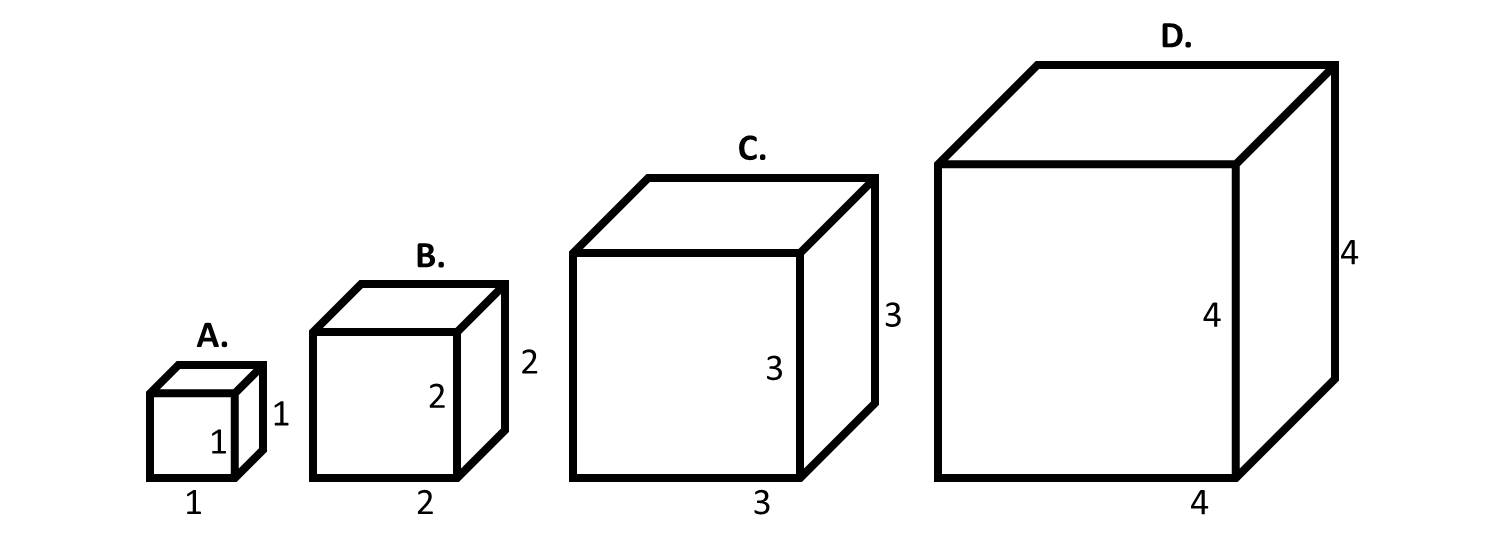 Cube A			Cube B		       Cube C		   Cube DSA _____________	SA ___________   SA ___________  SA ___________V_______________	V______________   V____________   V_____________SA:V __________	SA:V __________    SA:V _________  SA:V __________What happens to the SA:V ratio as the cube gets larger?Do cells in your body need a high or low surface area to volume ratio? Why?If these cubes were cells in your body, which one would have the highest rates of diffusion?  Why?As a cell grows in size, what happens to the volume of its cytoplasm relative to the surface area of its plasma membrane? (hint: is the rate of increase faster of slower?)What is one challenge that a cell might have if it has a large volume of a cytoplasm relative to its surface area?